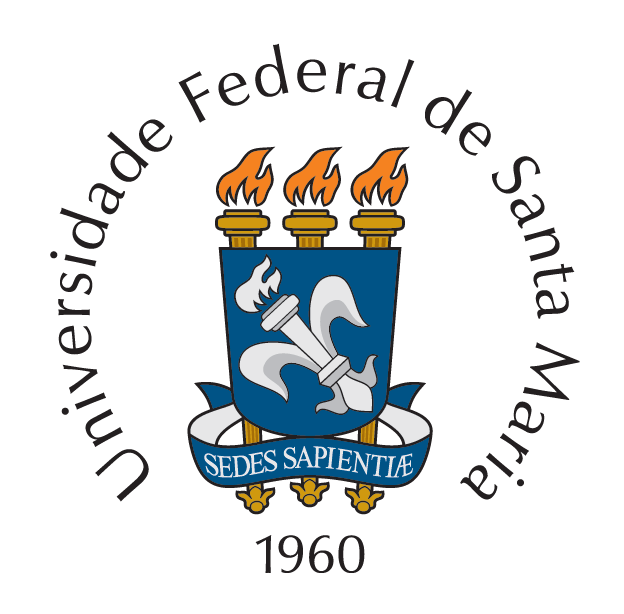 PROGRAMA INSTITUCIONAL DE DOUTORADO SANDUÍCHE NO EXTERIOR (PDSE) EDITAL N. 06/2024RELAÇÃO DOS CANDIDATOS CLASSIFICADOSA Coordenação do Programa de Pós-graduação em xxxxxxx encaminha o resultado da seleção para doutorado sanduíche no exterior, conforme tabela abaixo.	Declaro que todas as normas e requisitos dispostos no Edital N. 06/2024-PDSE/CAPES foram seguidas. Declaro também que nenhum integrante da comissão de avaliação, que realizou a análise desta seleção, possui cônjuge, companheiro(a) ou parentes afins até o terceiro grau com os(as) candidatos(as) a serem avaliados(as)._______________________________________Nome do(a) coordenador(a)_______________________________________Assinatura do(a) coordenador(a)CANDIDATONOTASITUAÇÃOFulano de TalXXAprovado(a) – 1º lugarFulano de TalXXAprovado(a) – 1º suplenteFulano de TalXXAprovado(a) – 2º suplente